台灣傳道六十年紀念特刊支分會專用稿紙 (寫好後請寄給梁世威弟兄 Carlliang05@gmail.com，手機0928-244715， Skype: carlliang3151，Line ID: carlliang)補充資料提供者姓名：                             電話：                        Email：單位名稱虎尾分會                                       虎尾分會                                       單位號碼143405單位資料成立日期西元1980年1981年11月1日關閉西元2000年5月21日重開西元1980年1981年11月1日關閉西元2000年5月21日重開單位資料原屬單位台灣傳道部台灣傳道部單位資料教堂地址雲林縣虎尾鎮和平路1號7樓斗六市宏昌路50號雲林縣虎尾鎮和平路1號7樓斗六市宏昌路50號單位資料教堂電話055-350991055-350991單位資料歷任主教/會長(從第一任開始)2000.5.21~2002.11.10  歐俊龍2002.11.10~~2004.1.11洪旻佐2004.1.11~2006.9.17  陳昭華2006.9.17~2011.10.23  吳進良(主教)2011.10.23~2012.3.24  吳進良(會長)2012.3.24~  吳俊宏2000.5.21~2002.11.10  歐俊龍2002.11.10~~2004.1.11洪旻佐2004.1.11~2006.9.17  陳昭華2006.9.17~2011.10.23  吳進良(主教)2011.10.23~2012.3.24  吳進良(會長)2012.3.24~  吳俊宏重要史料 (請勿超過1,500字，所撰寫之資料請盡量包含人事時地物五大要項。 請附寄現任主教/會長照片及教堂照片。從前教堂及領袖之照片及重要活動史料照片亦很歡迎， 用畢歸還。)2004.6.20  中興區會成為中興支聯會，虎尾分會改隸中興支聯會，但仍為分會2006.9.17  與斗六支會重劃疆界，由虎尾分會成為虎尾支會，第一任主教吳進良2011.10.23 嘉義區會成立，虎尾支會由中興支聯會改隸嘉義區會，並改為虎尾分會2013.11.24 停止租用教堂，遷入擴建後之斗六教堂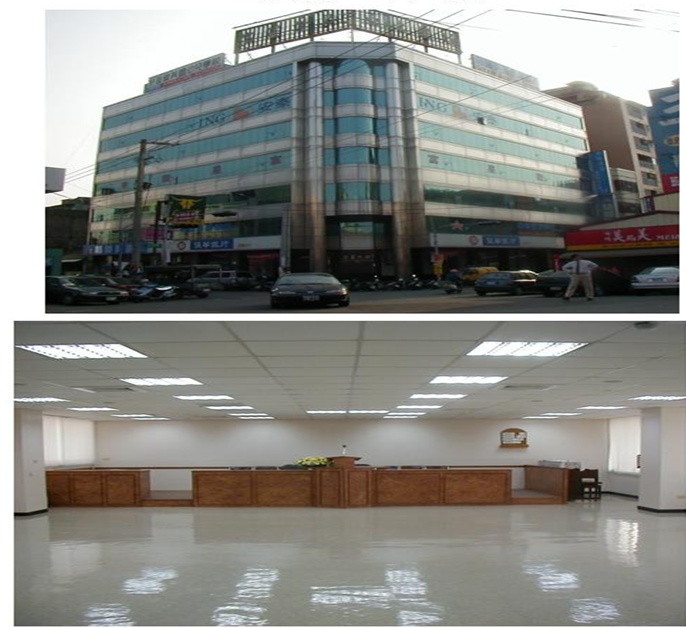 2002 -2013.11.24 租用雲林縣632虎尾鎮和平路1號7樓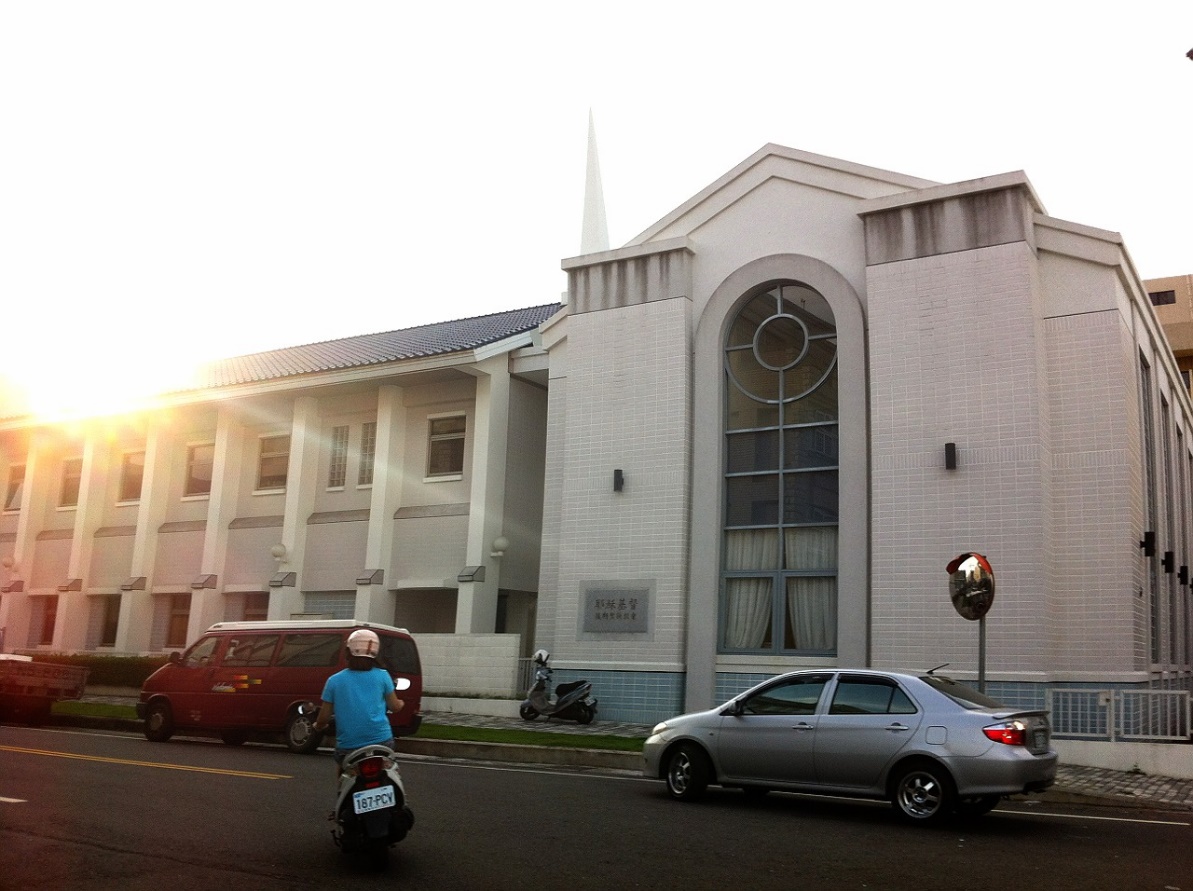 斗六教堂 –  2000年落成奉獻，2012年擴建斗六市640宏昌路50號 重要史料 (請勿超過1,500字，所撰寫之資料請盡量包含人事時地物五大要項。 請附寄現任主教/會長照片及教堂照片。從前教堂及領袖之照片及重要活動史料照片亦很歡迎， 用畢歸還。)2004.6.20  中興區會成為中興支聯會，虎尾分會改隸中興支聯會，但仍為分會2006.9.17  與斗六支會重劃疆界，由虎尾分會成為虎尾支會，第一任主教吳進良2011.10.23 嘉義區會成立，虎尾支會由中興支聯會改隸嘉義區會，並改為虎尾分會2013.11.24 停止租用教堂，遷入擴建後之斗六教堂2002 -2013.11.24 租用雲林縣632虎尾鎮和平路1號7樓斗六教堂 –  2000年落成奉獻，2012年擴建斗六市640宏昌路50號 重要史料 (請勿超過1,500字，所撰寫之資料請盡量包含人事時地物五大要項。 請附寄現任主教/會長照片及教堂照片。從前教堂及領袖之照片及重要活動史料照片亦很歡迎， 用畢歸還。)2004.6.20  中興區會成為中興支聯會，虎尾分會改隸中興支聯會，但仍為分會2006.9.17  與斗六支會重劃疆界，由虎尾分會成為虎尾支會，第一任主教吳進良2011.10.23 嘉義區會成立，虎尾支會由中興支聯會改隸嘉義區會，並改為虎尾分會2013.11.24 停止租用教堂，遷入擴建後之斗六教堂2002 -2013.11.24 租用雲林縣632虎尾鎮和平路1號7樓斗六教堂 –  2000年落成奉獻，2012年擴建斗六市640宏昌路50號 重要史料 (請勿超過1,500字，所撰寫之資料請盡量包含人事時地物五大要項。 請附寄現任主教/會長照片及教堂照片。從前教堂及領袖之照片及重要活動史料照片亦很歡迎， 用畢歸還。)2004.6.20  中興區會成為中興支聯會，虎尾分會改隸中興支聯會，但仍為分會2006.9.17  與斗六支會重劃疆界，由虎尾分會成為虎尾支會，第一任主教吳進良2011.10.23 嘉義區會成立，虎尾支會由中興支聯會改隸嘉義區會，並改為虎尾分會2013.11.24 停止租用教堂，遷入擴建後之斗六教堂2002 -2013.11.24 租用雲林縣632虎尾鎮和平路1號7樓斗六教堂 –  2000年落成奉獻，2012年擴建斗六市640宏昌路50號 